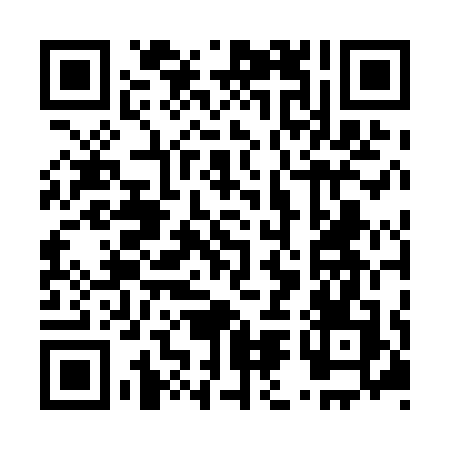 Ramadan times for Congo Town, BahamasMon 11 Mar 2024 - Wed 10 Apr 2024High Latitude Method: NonePrayer Calculation Method: Muslim World LeagueAsar Calculation Method: ShafiPrayer times provided by https://www.salahtimes.comDateDayFajrSuhurSunriseDhuhrAsrIftarMaghribIsha11Mon6:076:077:231:204:447:187:188:2912Tue6:066:067:221:204:447:187:188:2913Wed6:056:057:211:204:447:197:198:3014Thu6:046:047:201:194:447:197:198:3015Fri6:036:037:191:194:447:207:208:3116Sat6:026:027:181:194:447:207:208:3117Sun6:016:017:171:184:447:207:208:3118Mon6:006:007:161:184:447:217:218:3219Tue5:595:597:151:184:447:217:218:3220Wed5:585:587:141:184:447:227:228:3321Thu5:575:577:131:174:437:227:228:3322Fri5:565:567:121:174:437:237:238:3423Sat5:555:557:111:174:437:237:238:3424Sun5:545:547:101:164:437:237:238:3525Mon5:535:537:091:164:437:247:248:3526Tue5:525:527:081:164:437:247:248:3627Wed5:515:517:071:154:437:257:258:3628Thu5:505:507:061:154:427:257:258:3729Fri5:495:497:051:154:427:257:258:3730Sat5:475:477:041:154:427:267:268:3831Sun5:465:467:031:144:427:267:268:381Mon5:455:457:021:144:427:277:278:392Tue5:445:447:011:144:417:277:278:393Wed5:435:437:001:134:417:277:278:404Thu5:425:426:591:134:417:287:288:405Fri5:415:416:581:134:417:287:288:416Sat5:405:406:571:124:417:297:298:417Sun5:395:396:561:124:407:297:298:428Mon5:385:386:551:124:407:297:298:429Tue5:375:376:541:124:407:307:308:4310Wed5:355:356:531:114:407:307:308:43